INTRODUCTION	A stipulation is another word for “agreement.”  This kit gives you the forms you need to make a custody agreement into a Custody Order without a court proceeding.  It can ONLY be used when you and the other party are in agreement as to custody.  If there is anyone else who has custody rights to the child(ren), that party must also be in agreement and sign the Stipulation.	This kit can be used when you do not yet have a Custody Order, and it can also be used to modify a Custody Order you already have.  	Here are some definitions that may help you write up your custody agreement.LEGAL CUSTODY		- 	Means the right to make major decisions affecting the best interest of a minor child, including, but not limited to, medical, religious, and educational decisions.SHARED LEGALCUSTODY			-	Means the right of more than one individual to legal 						custody of the child.SOLE LEGAL CUSTODY			-	Means the right of one individual to exclusive legal 							custody of the child.PHYSICAL CUSTODY	-	Means the actual physical possession and control of a child.PRIMARY PHYSICALCUSTODY			-	Means the right to assume physical custody of the child					for a majority of the time.PARTIAL PHYSICALCUSTODY			-	Means the right to take possession of a child away from the 					custodial parent for a certain period of time.SHARED PHYSICALCUSTODY			-	Means the right of more than one individual to assume 					physical custody of the child, each having significant					periods of physical custodial time with the child.SOLE PHYSICALCUSTODY			-	Means the right of one individual to exclusive physical					custody of the child.SUPERVISED PHYSICAL  -	Means custodial time during which an agency or an adultCUSTODY				designated by the Court, or agreed upon by the parties,					monitors the interaction between the child and the 					individual with those rights.PERSON ACTING ASA PARENT			-	A person other than a parent, including an institution,					who has physical custody of a child and who has either					been awarded custody by a court or claims a right to					custody.  RELOCATION		-	Means a change in residence of the child which					significantly impairs the ability of a non-relocating party					to exercise custodial rights.CUSTODY STIPULATIONPART ONE:  INSTRUCTIONSThese are the instructions for filling out the forms. The forms are found in Part Two of this packet.   You may want to separate the forms from the instructions now, so you can read the instructions for each form as you fill out that form.    1.  FIRST FORM – MOTION COVER SHEET      Caption:If you DO NOT have a Custody Order, complete the caption (heading) by printing your name as the Plaintiff and the other party’s name as the Defendant.  Use middle initials and print neatly.  Note:  If grandparents or other third parties have physical custody, there will be more than one Defendant, because both parents must always be parties.If you ALREADY HAVE a custody order and want to change that order, USE THE SAME CAPTION AS IN THE PREVIOUS ORDER.  Your caption will never change. The same person who is listed as the Plaintiff in your Custody Order must be the Plaintiff in this action.  The same person listed as Defendant in your Custody Order must be the Defendant in this action.  You should also use the same case number that appears on your Custody OrderOn line 1, print your name.On line 3, print “Custody Stipulation.”In box 4, check “Entry of Uncontested Order.”In box 6, print your name and address
Leave the rest of the form blank2.  SECOND FORM –STIPULATED CUSTODY ORDERComplete the caption as on the other forms.  The numbers below match the numbers on the Stipulation form.Print the Plaintiff’s name, address, phone number, and relationship to the child(ren).	2.	Print the Defendant’s name, address, phone number, and relationship to the 			child(ren).   Add another paragraph for additional parties, with their name, 			relationship and address.  	3.	Write the names and addresses of the parents if the Plaintiff and Defendant are not the 		two parents of the child(ren).	4.	Write the names and birth dates of the child(ren) the Order will apply to.	5.	If both parents are signing the Stipulation, check the letter A. If both parents 				are not 	signing the Stipulation, check the letter B and then explain why the parent is not 			signing.  (For example: deceased or whereabouts unknown).  If you can’t find the other 			parent, write what you have done to try to find that parent.  The Court needs to know why 		the other parent isn’t signing.  If you don’t fill this out, the Court may refuse to approve 			the Stipulation.  		6.	This part states who will have legal custody (decision-making authority) for the 					child(ren).   Check (A) if this authority will be shared by the parties.  If not, Check (B) 				and write the name(s) of the person or people who will have this authority.  		7.	This part states what the physical custody schedule will be.  Write when the Plaintiff will 				have the children, and when the Defendant will have the children.  Be as specific as you 				can, because this will protect both you and the other party if you are in disagreement over 			where the child(ren) should be on any day.  		8. 	Check the first line if this is a new custody case.			Check the second line if you already have a Custody Order.  Write the date of that order.		9.	This section must be in every custody order, by law.  Be aware that neither you nor the 				other party may move the child a distance that significantly impairs the other party’s right 			to exercise custody.  If you want to move such a distance, you must have the agreement 				of the other party or permission of a judge.  To do this, you can get a Relocation Kit from 			the same place you got this Stipulation Kit.		10.	All individuals with custody rights must sign and date the form here.		11.	Leave this part BLANK.  This is where the judge signs to make the Stipulation a 				Court Order.Last and very important:   EACH PARTY MUST INITIAL THE FIRST THREE PAGES OF THE STIPULATION AT THE BOTTOM!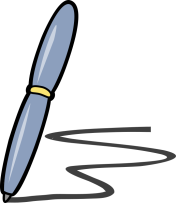 3. 	THIRD DOCUMENT – A COPY OF YOUR CURRENT CUSTODY ORDER (IF 	THERE IS ONE)	 		If you already have a Custody Order, you MUST attach a copy of that order.  You can get a 	copy of the Custody Order at the Prothonotary’s Office.  4.	FOURTH FORM – CONFIDENTIAL INFORMATION FORM	According to a new state rule, all filings must include this form.  Sign the form, date it, and write your name and phone number.  This means you promise you have not violated the Public Access Policy.  The policy does not cover court orders, like the one you will be filing, so you do not have to worry about this policy.5. AND 6.  FIFTH AND SIXTH FORMS – FORMS TO WAIVE THE FILING FEE  	In order to file the stipulation, there is a fee that must be paid to the Prothonotary.  This fee changes from time to time.  As of January 1, 2018, it is $155.00 if you do not already have a custody order.  If you already have a custody order and are modifying it with the stipulation, the cost is $25.75.   	If you don’t think you can pay the filing fee, you may ask the Court to waive the cost.  You will need to fill out and file two forms, in addition to the documents above.  If you can afford to pay the filing fee, you will have to do so. The Court waives this cost only in cases where income is extremely low.FIFTH FORM – ORDER TO PROCEED WITHOUT PAYMENT OF FEES AND COSTS  Fill in the caption as on the other documents.  There is nothing more for you to fill out on this document.  If the Court grants the Petition, your custody action can proceed.  If not, you will be notified and you will have to pay the costs in order to continue.  	SIXTH FORM – PETITION TO PROCEED WITHOUT PAYMENT OF 		FEES AND COSTS  	Fill out the caption as on the other documents.  The rest of the form is quite clear.  You are 	asked to fill in facts about your personal finances.  Be sure to include income from all 	sources, including government benefits like Public Assistance, unemployment compensation, 	and food stamps.  Don’t forget money your spouse receives, if you are married; from your 	parents if they help you; from friends or other family members; or from a child support.  	Finally, identify all persons who depend on your income for support, including children who 	live with you.  Do not list the children’s names—only their initials and age.	Sections 4 and 5 of this Petition are important.  Be sure that you read these paragraphs.  	They require you to inform the Court of any improvement in your financial situation 	which might permit you to pay some or all of the costs at a later date.  When you date and 	sign the Petition after paragraph 5, you are promising that the information you have filled 	in is true.  There will be consequences if you make false statements.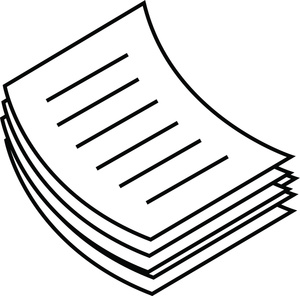 COPIES	After you have completed forms one through four, clip them together in order, with the Motion Cover Sheet on the front.  You will then need to get copies made.  You need a copy for yourself, one for the Defendant, and one for each additional Defendant, if there are any.  The original will stay at court, in the Prothonotary’s office.  	If you are filing a request to proceed without paying costs, you will need to make one copy of those documents, too (forms five and six).  	You are now ready to file all of the papers with the Prothonotary.HOW TO FILE THE STIPULATION	Take all of your completed forms (including the copies) to the Prothonotary’s Office on the first floor of the Lycoming County Courthouse at 48 West Third Street, Williamsport, on any weekday (Monday through Friday) between 8:30 a.m. and 5:00 p.m.  Separate the papers into the two groups shown below, and put them in the order shown below.  You MUST have the groups of documents listed under First Group.  If you are asking the Court to waive the filing fee, you should also have the documents listed under Second Group.1.  FIRST GROUP:   (1) Motion Cover Sheet, (2) Stipulated Custody Order, (3) a Copy of Your Current Custody Order, and (4) the Confidential Information Form 		You will need an original and at least two copies of all these forms.2.  SECOND GROUP:   If you are asking to have the filing fee waived, you will need:  (1) Order to Proceed Without Payment of Fees and Costs, and (2) Petition to Proceed without Payment of Fees and Costs.  You will need an original and one copy of each of these documents.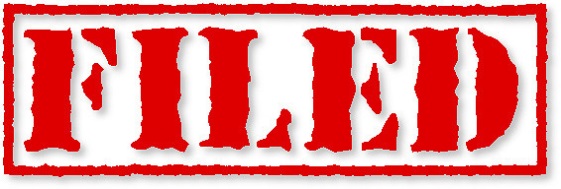 	The Prothonotary will give the case a number and will file stamp all of the documents.  The Prothonotary will keep all the forms.  The case will be sent to a Judge for signature.  Once the Judge signs the Order, the documents will be sent back to you.  You will then have an actual Custody Order. 	It is YOUR responsibility to send a copy of the Custody Order to the other party.CUSTODY STIPULATIONPART TWO:   FORMSLYCOMING COUNTY COURT OF COMMON PLEASMOTION COVER SHEET__________________________________,		: 	Docket No:  			Plaintiff				:							: 	Case Assigned to Judge vs. 						: 	[  ] None 							:	[  ]  Family Court Hearing Officer___________________________________,		:			Defendant			: Name of Filing Party: _______________________________________________Filing Party’s Attorney:  _____________________________________________Type of Filing: _____________________________________________________ORDER_____ An ____ argument ___ factual hearing ____ court conference is scheduled for ___________________________at ___________ o’clock ____. M., in courtroom No. ________, Lycoming County Courthouse, Williamsport, PA._______ Briefs are to be filed by the following dates:Filing Party ___________________.Responding party (ies) ____________________________._______ A rule is issued upon Respondent to show cause why the Petitioner is not entitled to the relief requested._______ A response to the Motion/Petition shall be filed within _________ days._______ See order attached. _____  See separate order issued this date._______ Other: _________________________________________________________._____________________________________	  _________________Judge					  Datec:	ALL PARTIES OR OTHERS TO BE SERVED WITH NOTICEMUST BE DESIGNATED IN “6” ABOVE.  NOTICE: The parties are directed to confer for the purpose of resolving any issue raised in the motion/petition.  If a resolution is reached prior to the scheduled date, the moving party shall immediately notify the court scheduling technician, the judge or hearing officer assigned to hear the matter, and all counsel of record or parties if unrepresented.  Such notice may be in writing or by email.	_________________________,                	 : IN THE COURT OF COMMON PLEAS OF		 		Plaintiff                      	 : LYCOMING COUNTY, PENNSYLVANIA	      	 :		vs.                                                      	 : CIVIL ACTION – LAW	 : CUSTODY	_________________________, 		 : NO.		 		Defendant		 :STIPULATED CUSTODY ORDER	1. Plaintiff, _________________________________________, is an adult                (name of Plaintiff)	individual who lives at ___________________________________________________________,                  (street)	____________________________________, _________________________________________.			(city) 					(state and zip code)		  Plaintiff’s phone number is  ________________________________________________.						 (phone number)  Plaintiff’s relationship to the children is  ______________________________________.						                                   	(Mother, Father, Grandmother, etc.)	2. Defendant, _________________________________________, is an adult		(name of Defendant)	individual who lives at ____________________________________________________________,               (street)	____________________________________, __________________________________________.			(city) 					  (state and zip code)		Defendant’s phone number is _________________________________________________.									 (phone number)The Defendant’s relationship to the children is  ___________________________________.					                                            (Mother, Father, Grandmother, etc.)	3.  Parents:  Complete this section only if the Plaintiff and Defendant are not the parents.		The Mother of the child(ren) is _______________________________________________.							                                   (Mother’s name)	Mother lives at __________________________________________________________________.(Mother’s address)	The Father of the child(ren) is ________________________________________________,                                   (Father’s name)	Father lives at __________________ ____________________________________________.  (Father’s address)	Plaintiff’s Initials: _____________ 			Defendant’s Initials: ________________	4. The Stipulation governs custody of the following child(ren):    Name(s)  				 			Date(s) of Birth 					__________________________________________       _________________________ 			__________________________________________       _________________________ 	            	__________________________________________       _________________________	            	__________________________________________       _________________________			5. (Check either A or B):________ A. Both parents are signing this Stipulation, as well as anyone else who has a current 				     legal right to custody or partial custody of any of the child(ren).________ B.  Both parents have not signed this Stipulation because: 				_____ Parent is deceased_____ Parent’s identity is unknown_____ Parent’s whereabouts is unknownIf you can’t find the other parent, explain what efforts you have madeto find him/her:________________________________________________________________________________________________________________________________________________________________________________________________________________________________________________________________________________________		6. Legal custody (decision-making authority) of the child(ren) shall be:	    _____ A 	Shared by both parties.	    _____ B 	With ___________________________________________________(name or names)	Plaintiff’s Initials: ___________				 Defendant’s Initials: ___________	7. The physical custody of the child(ren) shall be as follows:            (Be as specific as possible.)Plaintiff’s Schedule with Child(ren):_______________________________________________________________________________________________________________________________________________________________________________________________________________________________________________________________________________________________________________________________________________________________________________________________________________________________________________________________________________________________________________________________________________________________________________________________________________________________________________________________________________________________________________________________________________Defendant’s Schedule with Child(ren):		8.	_____	This a new custody case.  There is no current Custody Order.				or			_____ There is an existing Custody Order dated ____________________________.  				A copy of that order is attached.  This Stipulation replaces all prior custody orders 				in this case.Plaintiff’s Initials:		___ 				Defendant’s Initials: 	______9. If you wish to relocate with the minor child, you must provide notice to every other individual who has custody rights to the child according to the following guidelines. Notice must be sent by certified mail, return receipt requested, and shall be given no later than sixty (60) days before the date of proposed move, or the tenth (10th) day after the date you have notice of relocation, if you did not know and could not reasonably have known of the relocation in sufficient time to comply with the sixty (60) day notice. The notice provided to every other individual who has custody right to the child must conform to 23 Pa. C.S.A §5537 and contain the following:(1) The address of the intended new residence.(2) The mailing address for the new residence.(3) Names and ages of all the individuals who intend to live in the new residence.(4) The home telephone number of the intended new residence, if available.(5) The name of the new school district and school.(6) The date of the proposed relocation.(7) The reasons for the proposed relocation.(8) A proposal for a revised custody schedule.(9) Any other relevant information.You must send with the notice a blank counter-affidavit conforming to 23 Pa. C.S.A. §5537 (d)(1), which can be used to object to the proposed relocation and the modification of a Custody Order.The notice must warn the non-relocating party that if the non-relocating does not fill out and file with the court the counter-affidavit to object to the proposed relocation within thirty (30)days after receipt of the notice, that the party shall be foreclosed from objecting to the proposed relocation and forever lose their right to stop the relocation.10. __________________________________ 			___________________________(Mother's signature)					(Date)__________________________________			 ___________________________(Father’s signature) 					(Date)__________________________________			 __________________________(Other signature, if applicable)		            (Date)11.	AND NOW, this ________ day of ___________________________, 20______, the Court entersthis Stipulation of the parties as an Order of this Court.BY THE COURT,_________________________________J.c:	Petitioner (2) to provide a copy to the other partyCONFIDENTIAL								  APPELLATE/TRIAL COURT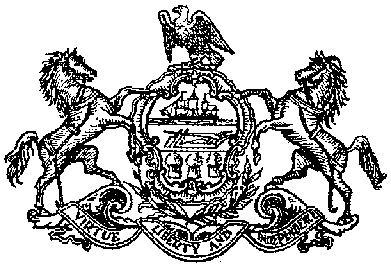 INFORMATION					                                                      	CASE RECORDS      FORMAdditional page(s) attached. ________________  total pages are attached to this filing.I certify that this filing complies with the provisions of the Public Access Policy of the Unified Judicial System of Pennsylvania: Case Records of the Appellate and Trial Courts that require filing confidential information and documents differently than non-confidential information and documents. _________________________________________			___________________Signature of Attorney or Unrepresented Party			Date    Name:    ___________________________________		Attorney Number: (if applicable) ______________________    Address: ___________________________________		Telephone: _______________________________________     ___________________________________		Email: ___________________________________________NOTE: Parties and attorney of record in a case will have access to this Confidential Information Form. Confidentiality of this information must be maintained.THIS FORM IS CONFIDENTIAL________________________________,	: 	IN THE COURT OF COMMON PLEAS OF				Plaintiff		:	 LYCOMING COUNTY, PENNSYLVANIA							:		vs.				:	 CIVIL ACTION – LAW						:	 CUSTODY________________________________,	:					Defendant		: 	NO.ORDER TO PROCEED WITHOUTPAYMENT OF FEES AND COSTS	AND NOW, this __________ day of ________________________, 20_____, upon consideration of the within Petition, it is hereby ordered that the Petitioner shall/shall not be permitted to proceed in this matter without payment of fees and costs.							BY THE COURT,							___________________________________												J.________________________________,	: 	IN THE COURT OF COMMON PLEAS OF			Plaintiff		:	LYCOMING COUNTY, PENNSYLVANIA						:		vs.				: 	CIVIL ACTION – LAW						:	CUSTODY________________________________,	:					Defendant		: 	NO.PETITION TO PROCEED WITHOUT PAYMENT OF FEES AND COSTSI am a party in the above matter and because of my financial condition I am unable to pay the fees and costs of prosecuting or defending the action or proceeding.I am unable to obtain funds from anyone, including my family and associates, to pay the costs of litigation.I represent that the information below relating to my ability to pay the fees and costs is true and correct:Name: 	_________________________________Address:	________________________________________________________________EmploymentIf you are presently employed, state	Employer:  _________________________________	Address: ______________________________________________________________	Salary or wages per month:   ___________________	Type of work:  ______________________________If you are presently unemployed, state	Date of last employment:  ____________________	Salary or Wages per month:  __________________	Type of work:  _____________________________Other income within the past twelve monthsBusiness or profession:   ________________________Other self-employment:  ________________________Interest:  _____________________________________Dividends:  __________________________________Pension and annuities:  _________________________Social security benefits:  ________________________Support payments:  ____________________________Disability payments:  __________________________Unemployment compensation and supplemental benefits:  ___________________________Workers’ compensation:  ________________________Public assistance:  _____________________________Other:  ______________________________________Other contributions to household supportDo you have a spouse?  _________________________	Name of your spouse:  _______________________	If your spouse is employed, state	Employer:  ________________________________	Address:   ___________________________________________________________	Salary or wages per month:   __________________	Type of work:  _____________________________      Contributions from children:  ____________________      Contributions from parents:  _____________________      Other contributions:  ___________________________Property ownedCash:  ______________________________________Checking account:  ____________________________Savings account:  _____________________________Certificates of deposit:  _________________________Real estate (including home):  ____________________Motor vehicle:  ________________________________	Make  ____________________  Year   ___________________________	Cost   ____________________    Amount Owed: $__________________Stocks and bonds:  _____________________________Other:  ______________________________________            ______________________________________Debts and obligationsMortgage:  ___________________________________Rent:  _______________________________________Loans:  ______________________________________Other:  _______________________________________            _______________________________________Persons dependent upon you for supportSpouse 	Name:  ______________________________Children  	List INITIALS of each child.  Initials:  _____________________________________	List ages of children (no birthdates).  Ages:  _________________________________Other persons who depend on you for support	Name:  _____________________________________	Relationship:  ________________________________I understand that I have a continuing obligation to inform the Court of improvement in my financial circumstances which would permit me to pay the costs incurred herein.I verify that the statements made in this affidavit are true and correct.  I understand that false statements herein are made subject to the penalties of 18 Pa.C.S. §4904, relating to unsworn falsification to authorities.Date:  ___________Signature of Petitioner:  _______________________________________Print Name Here:  ____________________________________________The following is/are requested:_____ Argument_____ Evidentiary Hearing_____ Court Conference_____ Rule to Show Cause_____ Entry of Uncontested Order              (attach supporting documentation)_____ Expedited Consideration. State the basis:        _____________________________________ Video conferencing requested. Request form has been submitted. See Lyc. Co. R.G.C.B. L8._____ Attach this cover sheet to original motion previously filed on: ________________________Time Required: ____________________________Name and addresses  of all counsel of record andunrepresented parties:____ Continued on a Separate Sheet.